Prova  di recupero estivo TIC Tecnologia dell’Informazione e della Comunicazione Prof. De Luca Fortunato Cognome  _________________   Nome __________________, data _______ Istituto Professionale Statale per i Servizi Commerciali, Turistici, Sociali e della Pubblicità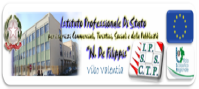  “N. De Filippis”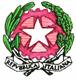 Istituto Istruzione Superiore “N. De Filippis”-“G. Prestia”Via Santa Maria dell’Imperio – 89900 Vibo Valentia  Tel. 0963.42883–43066, Fax 0963.45528Cod. Fisc: 96013630791 Cod. mecc.: VVIS009007  E-mail: VVIS009007@istruzione.it- Istituto Professionale Statale per i Servizi Commerciali, Turistici, Sociali e della Pubblicità “N. De Filippis”, via Santa Maria dell’Imperio, 89900 Vibo Valentia, Tel. 0963-42883-43066, Succursale "San Leoluca" - Via Tarallo, Vibo Valentia Tel 096341008Sito web: www.ipcdefilippis.it cod VVRC009016, corso serale VVRC00951G- Istituto Professionale Statale Industria Artigianato “G. Prestia”, Via G. Prestia, 89900 Vibo Valentia,Tel 0963-43793, fax 0963-41175, sito web www.ipsiaprestia.it cod. VVRI00901V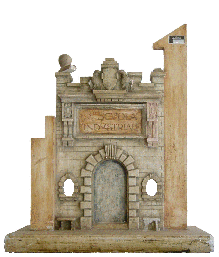 IPSIA “G. Prestia”Istituto Professionale Statale Industria e Artigianato “G. Prestia”domanda 1 Fra i seguenti dispositivi di memoria qual è quello non di massa?A Hard diskB RamC Dvddomanda 2 Quando si digita una formula, in una cella di Excel, il carattere deve esseredomanda 2 Quando si digita una formula, in una cella di Excel, il carattere deve essereA Maiuscolo o minuscolo, non vi è alcuna differenzaB MinuscoloC Maiuscolodomanda 3 In quale menu devi recarti per fare un’anteprima di stampa?domanda 3 In quale menu devi recarti per fare un’anteprima di stampa?A FileB PresentazioneC Inseriscidomanda 4 La combinazione dei tasti Ctrl+v consente didomanda 4 La combinazione dei tasti Ctrl+v consente diA Velocizzare un comandoB IncollareC Accedere al menu startdomanda 5 In Word da quale dei seguenti menu si impostano i margini di un foglio?domanda 5 In Word da quale dei seguenti menu si impostano i margini di un foglio?A FileB InserisciC PaginaD Modificadomanda 6 In Excel per inserire una formula devo inserire il segno = all'interno della cella?domanda 6 In Excel per inserire una formula devo inserire il segno = all'interno della cella?A SìB Nodomanda 7 Che cos'è un archivio compresso?domanda 7 Che cos'è un archivio compresso?A E' un software per l'ottimizzazione dello spazio su discoB E' una zona dell'hard disk utilizzata per memorizzare dati in formato compressoC E' un file creato con un processo di compressione che riduce le sue dimensioni originalidomanda 8 Quale di queste dimensioni è la più grande?domanda 8 Quale di queste dimensioni è la più grande?A 4,2 GBB 1.230 KBC 115 MBdomanda 9 Quali, fra le seguenti, è un'estensione di un file Web?domanda 9 Quali, fra le seguenti, è un'estensione di un file Web?A .htmlB .pdfC .rarD .pwpdomanda 10 Fra le seguenti periferiche qual è quella di input?domanda 10 Fra le seguenti periferiche qual è quella di input?A TrackballB StampanteC Monitordomanda 11 Quale sintassi esatta indica i valori presenti nelle celle A1,B1,C1?domanda 11 Quale sintassi esatta indica i valori presenti nelle celle A1,B1,C1?A A1;C1B A1-C1C A1:C1domanda 12 In Windows  la combinazione di tasti CTRL ALT CANC avvia il task manager?domanda 12 In Windows  la combinazione di tasti CTRL ALT CANC avvia il task manager?A NoB Sìdomanda 13 Qual è l'estensione di un file di Word?domanda 13 Qual è l'estensione di un file di Word?A .txtB .docC .wrdD .wsfdomanda 14 In Word è possibile avere un'intestazione e piè di pagina diversa dalla prima pagina?domanda 14 In Word è possibile avere un'intestazione e piè di pagina diversa dalla prima pagina?A SìB Nodomanda 15 Quale di queste estensioni si riferisce al foglio di calcolo della Microsoft?domanda 15 Quale di queste estensioni si riferisce al foglio di calcolo della Microsoft?A .xlsB .exeC .txtdomanda 16 Qual è, in Excel, il formato di cella predefinita?domanda 16 Qual è, in Excel, il formato di cella predefinita?A TestoB NumeroC ValutaD Generaledomanda 17 La combinazione dei tasti Alt + F4 consente didomanda 17 La combinazione dei tasti Alt + F4 consente diA Aprire la guida in lineaB Attivare la visualizzazione a schermo interoC Uscire da un programmadomanda 18 Che differenza c'è tra immagini codificate in formato GIF e JPG?domanda 18 Che differenza c'è tra immagini codificate in formato GIF e JPG?A Solo le immagini JPG possono essere animateB Le JPG sono solo immagini fisse, mentre le GIF possono essere animate o menoC JPG non è un formato di codifica delle immaginidomanda 19 In Word quali, delle seguenti operazioni, non è un'attività di formattazione di un documento?domanda 19 In Word quali, delle seguenti operazioni, non è un'attività di formattazione di un documento?A SottolineaturaB Formattazione in corsivoC Copia e inserimentoD Evidenziaredomanda 20 Quale formato useresti per inviare una foto?domanda 20 Quale formato useresti per inviare una foto?A BmpB GifC Jpg